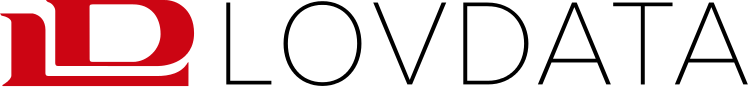 Forskrift om endring i forskrift om lotterivirksomhet om bord på norske skip i rute mellom norsk og utenlandsk havnHjemmel: Fastsatt av Kulturdepartementet 28. juni 2017 med hjemmel i lov 24. februar 1995 nr. 11 om lotterier m.v. (lotteriloven) § 2 første ledd og § 3.II forskrift 10. desember 2008 nr. 1531 om lotterivirksomhet om bord på norske skip i rute mellom norsk og utenlandsk havn gjøres følgende endringer:§ 7 tredje ledd skal lyde:Som betalingsmiddel for spill om bord på skip kan bare mynter, pengesedler eller tilsvarende betalingsmiddel som Lotteritilsynet har godkjent benyttes.§ 9 tredje ledd oppheves.I «Vedlegg. Vilkår for gevinstautomater» gjøres følgende endringer:Punkt 2.5 første ledd skal lyde:Spillene skal utformes slik at maksimum innskudd per spilltransaksjon er kr 45.Punkt 2.5 andre ledd oppheves.Punkt 2.9 første ledd skal lyde:En gevinst kan maksimalt pålyde kr 25 000.Punkt 2.9 andre ledd oppheves.IIEndringene trer i kraft 1. juli 2017.